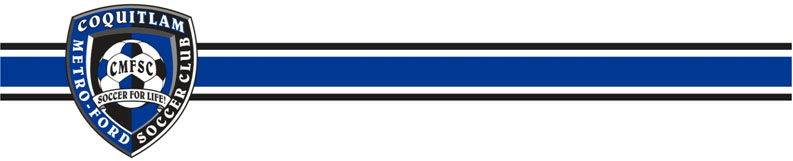 <Enter Team Name> – <Enter Age Group> – Team Information & GuidelinesTeam Philosophy Player Development is our number one focus.  We will not be focused on game results, and no standings will be kept.  Our main goals are to create an environment for each player to develop individually, gain an understanding for team concepts on and off the field, and have a ton of FUN!  SeasonFirst Weekend of Games – Day, September DateLast Weekend of Games Before Winter Break – December DateSeason Start after Xmas – January DateSeason Ends – with the CMF Friendship Tournament – March 4th/5th, 2017Team SnapWe will be using Team Snap to for all Team Management and Communication activities, including to help us record Roster/Contact information, practice/game scheduling, tracking player availability and tracking snack rotations. The service is accessible for all our parents over the internet (using a computer, iPad/Tablet or mobile phone).  The mobile app is great.   Let us know if you have any issue getting it working. Please ensure your contact info is up to date and includes all #’s and email addresses that can be used to contact you for any last minute changes or cancellationsIt is important to set your child’s availability for each practice and game in a timely manner.   The coaches base their team Practice sessions and game tactics on the number of players expected to attend that day.We will also use Team Snap to assign parent duties like snack rotations, etc. Training/PracticesWe will train from x:00pm – y:00pm at <Enter Location> starting Day, September Date.  Please try to arrive 15 minutes prior to practice times so we can get the girls organized and warming up as soon as we get access to our practice location.Please allow adequate time to find parking and get the girls to the field. GamesAll games (Home and Away) for (Your Division) girls will be Coquitlam Town Center North field or at Parkland Elementary school (Address is 1563 Regan Ave, Coquitlam).  Games are currently scheduled for Day between 9:00am and 3:00pm start times.  Players are required to arrive at least 30 minutes before the games for warmups.    Each week the weekly schedule for home games will be posted on our club website – www.cmfsc.ca We will post all our games schedules on Team Snap and use Team Snap to communicate any changes.   All games will only be against CMFSC teams.  Player Bench AreaFor all games, the teams (our team and the other team) will setup on one side of the field and the parents are required to be on the opposite side of the field.  This is being recommended to all teams.   However, we cannot enforce how the other team parents follow this rule but it’s important that our team follows that rule.  Please make sure that all parent/grandparents/friends who come watch our games follow the same rules.   Playing TimePlaying time will be a minimum of half a game per player as per the club guidelines. PositionsAll the players will play every position (Forward, Midfield Defender and Goalie) through the season.   It is important to get experience in every position, including goalie.  AcademyWe strongly encourage participation in the CMFSC Fall Academies.  All information on Academies can be found at our website – www.cmfsc.ca Preparation for Clothing for Training and GamesPlease have your children dressed appropriately for games and training sessions, especially on wet and cold days.  Warm under shirts (ie like Under Armour), toques, gloves, rain gear are acceptable for training and games under the uniform.  It’s better to come in layers that can be removed, then to come not prepared and be cold. Shoelaces – please ensure that shoe laces are double knotted and tied firmly UniformsBlack/Blue Jersey (and White alternates), shorts, and socks are provided by the club. The Black/Blue jerseys are typically our primary jersey.  However, since this year we are only playing CMFSC teams, we will end up wearing our White jerseys for every game that we are listed as the Home team. It is important that every child bring BOTH jerseys with them to every game, just in case.   It is strongly recommended that each child have their own bag/backpack so that they can store their alternate jersey, water bottle, jackets, gloves and any other extra clothing.  Small-Sided Game RulesPlease review your league’s specific rules and provide to your team. TournamentsUpdate accordingly.CommunicationPlease communicate as much as possible through our manager on administrative questions.  For absences, please mark yourself appropriately on Team Snap (as far in advance as possible).  For last minute absences or lateness, please contact Manager or Coach directly via text.  As our roster is small, it’s important to know of absences as far in advance as possible.  Also, please let us know of any pre-planned weekends away.  Field Set-Up & Take DownIf and when we are scheduled for the first game of the day or the last we will be responsible for set-up of the field (goals & flags) and take-down (goals & flags).  We will require parent volunteers for this for every home game (but since we are mostly playing other CMFSC teams, would be good to just help out each game).  RaffleAs part of our club fundraiser, please support our raffle ticket sales.  This is the main way our club is able to keep registration fees low while still increasing player development programs. Every family has been given a Raffle book to sell.  There are early bird prizes the team can win if we can all sell the tickets asap or by end September.  Picture DayOur team Pictures are scheduled for Saturday, September 23rd/Sunday, September 24th at Coquitlam Town Centre (upper parking lot off of Pinetree).  The Time for our team is TBD. Photo forms will be passed on shortly.  Team Officials Contact Info <Add all Team Official Contact Info here>